VIDA! naučí v přímém přenosu obarvit vědou kraslice, vytvořit duhový déšť nebo pozorovat krystaly ve vajíčku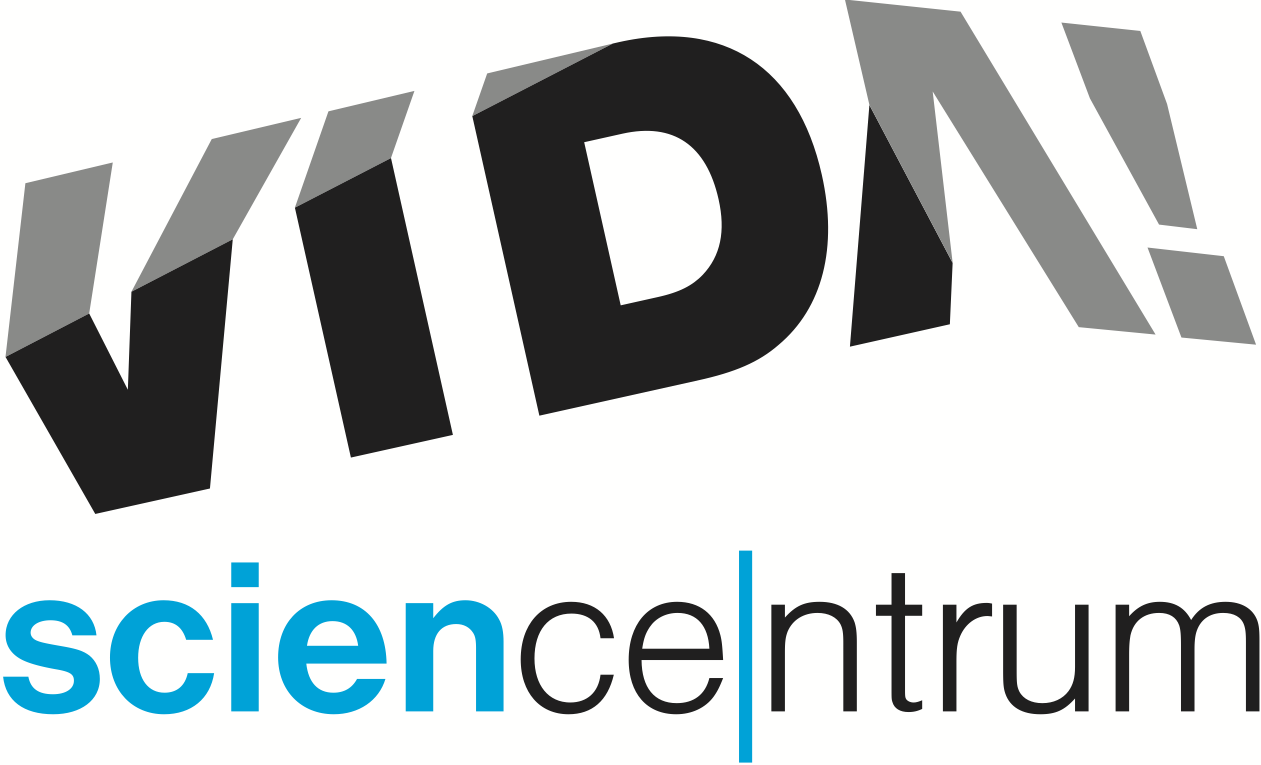 Velikonoce v karanténě nás připraví o celou řadu tradičních radostí, na druhé straně je tu možnost objevit nové – netradiční. Například brněnský zábavní vědecký park VIDA! zve všechny příznivce hravé vědy ke sledování velikonočního přímého přenosu s pokusy na doma, který proběhne ve středu 8. 4. 2020 od 16 hodin. „Nazdobíme si vajíčka pomocí pěny na holení, díky barevné chromatografii si vytvoříme netradiční jarní výzdobu, objevíme krystaly ve vejcích, vypěstujeme řeřichu ve skořápkách a budeme pozorovat mléčnou duhu i barevný déšť,“ láká ke sledování Vidátorka Daniela Marková, která pokusy pro VIDA! livestream připravuje. Už nyní najdou zájemci na webu tematické velikonoční pokusy.VIDA! science centrum je od 11. 3. 2020 pro veřejnost uzavřené. Právě proto se jeho zaměstnanci rozhodli přesunout hravou vědu do obýváků a kuchyní a to prostřednictvím webové stránky s pokusy na doma a také přímými přenosy pod hlavičkou VIDA! na doma. Live stream probíhá vždy ve středu od 16.00, video je však možné zhlédnout kdykoliv poté na webu, facebookovém a youtube profilu. Vždy v pondělí před přímým přenosem se zájemci dozví, co všechno budou k plánovaným pokusům potřebovat. Jedná se o věci, které jsou běžně dostupné ve většině domácností. „Nezapomeňte se ve svých domácích laboratořích vyfotit a sdílet fotku na Facebooku @vidabrno nebo na Instagramu pod #vidabrno. Každý týden vylosujeme výherce, kterým zašleme poštou hry plné zábavy na doma,“ upozorňuje Ema Zezulová, redaktorka webu a sociálních sítí VIDA!VIDA! science centrum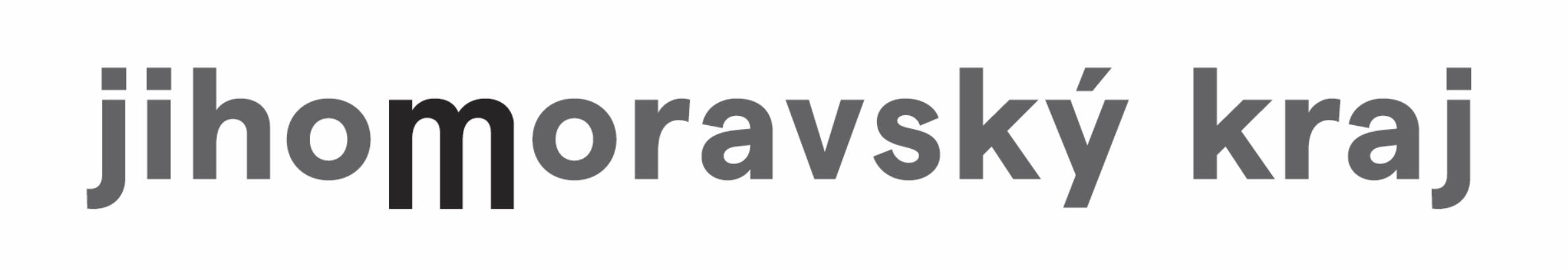 Křížkovského 12, Brnowww.vida.czwww.facebook.com/vidabrnoZábavní vědecký park VIDA! provozuje Moravian Science Centre Brno, příspěvková organizace Jihomoravského kraje.Moravian Science Centre Brno, p. o. je členem České asociace science center.